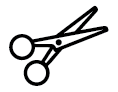 Name:Klasse:Datum:KV 3Uhrzeiten - Paarspiel (Stunden)Uhrzeiten - Paarspiel (Stunden)Uhrzeiten - Paarspiel (Stunden)Uhrzeiten - Paarspiel (Stunden)Uhrzeiten - Paarspiel (Stunden)04:0016:0002:0014:0008:0020:0001:0013:0003:0015:0007:0019:0010:0022:0005:0017:0006:0018:0011:0023:0009:0021:0012:0000:00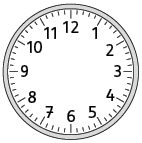 